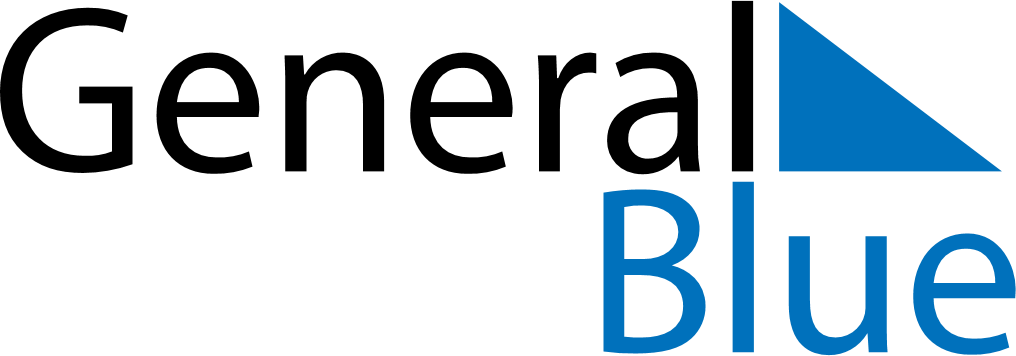 July 2026July 2026July 2026July 2026GuamGuamGuamSundayMondayTuesdayWednesdayThursdayFridayFridaySaturday12334Independence Day (substitute day)Independence Day (substitute day)Independence Day5678910101112131415161717181920212223242425Liberation Day26272829303131